Harmonický průměrHarmonický průměr kladných hodnot (statistického souboru) je definován jako podíl rozsahu souboru (počtu členů) a součtu převrácených hodnot znaků. Jinými slovy je to převrácená hodnota aritmetického průměru převrácených hodnot zadaných členů: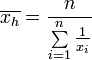 Používá se, pokud potřebujeme hodnotu, která zastupuje ostatní, co se týče převrácených hodnot, například při výpočtu průměrné rychlosti na úsecích stejné délky. Dále jsou-li hodnoty znaku nerovnoměrně rozloženy kolem aritmetického průměru, nebo když jsou hodnoty extrémně nízké či vysoké.Pro harmonickou řadu platí, že každý její člen kromě prvního je harmonickým průměrem sousedních členů.Př.Auto jelo polovinu cesty rychlostí 20 km/h a polovinu 80 km/h jaká byla průměrná rychlost?Auto každou polovinu cesty jelo různou rychlostí, proto je projelo v různých časech.
Průměrnou rychlost vypočítáme jako harmonický průměr rychlostí v1 a v2.



průměrná rychlost byla 32 km/h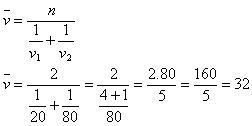 Geometrický průměrGeometrický průměr n nezáporných čísel je definován jako n-tá odmocnina jejich součinu: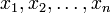 .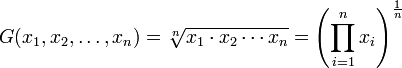 2;4;8;16;32  geometrický průměr       2.4.8.16.32 = 32 768        pátá odmocnina z 32 768  = 8Geometrický průměr je veličina, která udává v jistém smyslu typický koeficient v souboru koeficientů, nahrazuje hodnoty, co se týče jejich součinu. Používá se např. na koeficienty růstu pro výpočet průměrného tempa růstu: pokud růst cen byl postupně 20 %, 10 %, poté 15 % pokles a 10 % růst, pak průměrný růst je roven (1,20 · 1,10 · 0,85 · 1,10)1/4 ≅ 1,054, tzn. průměrný růst je přibližně 5,4 %. Toto číslo vyjadřuje, že výsledná cena by taková byla i v případě, že by růst byl konstantní, každý rok 5,4 % (neboť 1,0544 ≅ 1,2 · 1,1 · 0,85 · 1,1).Geometrický průměr je vždy menší než aritmetický průměr (ledaže jsou všechny průměrované hodnoty stejné – viz nerovnosti mezi průměry). To umožňuje definovat aritmeticko-geometrický průměr, který vždy leží mezi aritmetickým a geometrickým průměrem.Vážený průměrVážený průměr zobecňuje aritmetický průměr a poskytuje charakteristiku statistického souboru v případě, že hodnoty v tomto souboru mají různou důležitost, různou váhu. Používá se zejména při počítání celkového aritmetického průměru souboru složeného z více podsouborů.Pro výpočet váženého průměru potřebujeme jednak hodnoty, jejichž průměr chceme spočítat, a zároveň jejich váhy.Máme-li soubor hodnot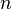 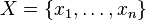 a k nim odpovídající váhy,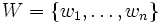 je vážený průměr dán vzorcem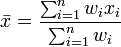 či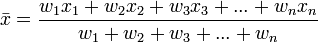 Pokud jsou všechny váhy stejné, je vážený průměr totožný s aritmetickým průměrem. Ačkoli se vážený průměr chová podobně jako aritmetický průměr, má několik nezvyklých vlastností, které jsou například vyjádřeny v Simpsonově paradoxu.Vážené verze jiných průměrů lze také spočítat. Příkladem je vážený geometrický průměr nebo vážený harmonický průměr.Řekněme, že škola má dvě třídy, jednu s 20 studenty a druhou s 32. Bodové ohodnocení v každé třídě při jednom testu byloTřída A — 62, 67, 71, 74, 76, 77, 78, 79, 79, 80, 80, 81, 81, 82, 83, 84, 86, 89, 93, 98Třída B — 80, 81, 82, 83, 84, 85, 86, 87, 87, 88, 88, 89, 89, 89, 90, 90, 90, 90, 91, 91, 91, 92, 92, 93, 93, 94, 95, 96, 97, 98, 99, 100Aritmetický průměr bodů ve třídě A je 80, ve třídě B je 90. Když spočítáme aritmetický průměr 80 a 90, dostaneme 85. Toto ovšem není aritmetický průměr bodů všech studentů. K jeho určení potřebujeme spočítat součet všech bodů a vydělit počtem všech studentů, tedy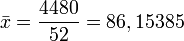 Nebo si můžeme pomoci váženým průměrem a spočítat vážený průměr průměrů bodů obou tříd použitím počtu studentů jako vah: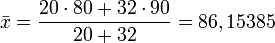 Nyní jsme již nepotřebovali znát, k spočtení aritmetického průměru všech bodů, jednotlivé známky, stačily nám pouze aritmetické průměry a počty studentů v jednotlivých třídách.RozptylRozptyl (též střední kvadratická odchylka, střední kvadratická fluktuace, variance nebo také disperze) se používá v teorii pravděpodobnosti a statistice. Rozptyl náhodné veličiny se označuje  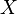 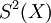 DefiniceRozptyl je definován jako střední hodnota kvadrátů odchylek od střední hodnoty. Odchylku od střední hodnoty, která má rozměr stejný jako náhodná veličina, zachycuje směrodatná odchylka.Pro diskrétní náhodnou veličinu jej můžeme definovat vztahem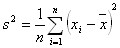 kde jsou hodnoty, kterých může náhodná veličina nabývat, kde n je počet prvků souboru.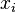 Př 1.Dva střelci A a  B soutěžili v střelbě na terč. Kdo z nich byl přesnější a vyhrál?Získali následující zásahy:
A = {9;8;8;8;7}
B = {10;10;8;7;5}Řešení:

 A


 B


Rozptyl střelce A je s2(A) = 0,4 ,  B je s2(B) = 3,6. Platí s2(A) < s2(B).
Lepší střílel a vyhrál střelec A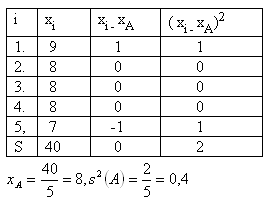 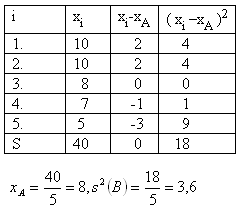 Příklad u kostkyMějme kostku a náhodnou veličinu , která přiřadí každému z šesti možných jevů takové číslo, kolik puntíků je v daném jevu na horní straně kostky (čísla 1 až 6). Máme 6 jevů s pravděpodobností a střední hodnota (průměr) je 3,5.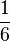 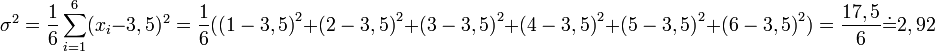 